Application form 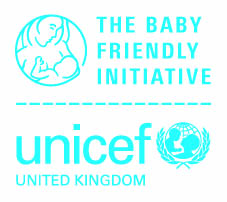 Re-assessment Health visiting - remote or onsiteIntroductionFacilities that have achieved Baby Friendly accreditation will routinely be re-assessed, usually at two years after gaining accreditation, and then at intervals of three to five years to ensure that standards have been maintained. This will be carried out using a combination of submitted written evidence, video interviews with staff and telephone interviews with new mothers. Completion of this form will form part of the written evidence required. Please provide information which is as full as possible in relation to each section.Additional documents we will needWhen arranging an assessment date, we will also send you a booking form which needs to be completed for payment for this assessment, and we will request an update to background information via email for your organisation. Certain documents will also need to be submitted - these are mentioned in the relevant section and included in a checklist at the end of the form and we ask that you send these two weeks before the date of the assessment. What do I do once I am ready to apply?Please contact the Baby Friendly office to arrange a re-assessment date, and we will confirm who your assessor will be. You will need to submit this form at least three months in advance of the planned date in order to allow time for full consideration of the audit results and discussion with you about whether and how any outstanding issues can be addressed within the timescale. Please note that any decision to re-schedule the date of the assessment is likely to incur costs if the application form has been received later than three months before the previously agreed date.DeclarationThe application form should be signed by the Head of Service who will confirm agreement with the submission and the information provided. We care about keeping your data safe; for more information about Unicef UK’s privacy policy please visit unicef.org.uk/legal/cookies-and-privacy-policy/   To help you to complete this form, please refer to the Guidance notes for re-assessment, which provides guidance on the information required for each sectionBaby Friendly leadPlease tell us about the Baby Friendly lead role:Please complete the sections below.  If you have completed these tables recently in your previous application forms, you could copy and paste across and update as needed.1.1 	The infant feeding policy Please submit a copy of your policy. 	1.2	Commitment to adhere to the policyPlease tick all that apply. Please submit signed commitment from all relevant managers (see signature page 1). 1.3	Orientation of new staff of the policyPlease tell us about how you orientate new staff to the policy (add new rows if needed)1.4	Other policies and guidelinesPlease tell us about any additional policies and guidelines which relate to the standards (add new rows if needed) Please submit relevant documentation. 2.1	Training curricula Please submit a copy of the latest curriculum/a .2.2	Records of staff training and orientation to the policyPlease use the records you have kept of staff attendance at the various elements of the Baby Friendly training programme, and of staff orientation to the infant feeding policy to complete the table below. You need to show what percentage of staff who have been employed for more than six months have completed each element of the training. Please ensure that the database recording staff orientation to the policy and staff training is available for the assessors to see on the day of the assessment. We would like to review this via a shared screen.3.1.1	Information for pregnant womenPlease tell us about how pregnant women are offered a discussion/information, for example, as part of routine antenatal visiting, via a parent education class, peer supporter contact and whether it happens at a specified gestation. *If routine antenatal contact is not part of the current service, please omit the remainder of this section. Please submit relevant documentation.3.1.2	Antenatal parent education classesPlease tell us about any antenatal parent education classes provided for mothers to be (+/- partners) Please submit a written outline for each different type of class. 3.1.3	Assessing breastfeedingPlease tell us about the process for assessing the effectiveness of breastfeeding  Please submit relevant documentation.3.1.4	Information and care for mothers and familiesPlease tell us about how information and care is provided for mothers according to individual need. For example, it would be helpful to tell us which members of staff are involved, whether aspects of care are carried out at specified times, as part of home visits, in well baby clinics, in groups, via DVD etc. Please describe how care is documented. Please submit relevant documentation.3.1.5	Written information and other materials for mothersPlease tell us about the written information for parents and other materials used to support the standards. Include details of leaflets etc. which are given only to certain groups of mothers. This includes links to the service website if this includes information and other relevant websites and relevant social media sites. Please submit a copy of any paper based materials used eg leaflets and include links to relevant websitesIf the assessment is being carried out remotely, please review posters displayed within the unit and confirm below.Please confirm that an audit of venues currently in use and accessed by families has been carried out using the Observation Form in the Health Visiting version of the audit tool. Please take a sample selection of photographs of displays and leaflet racks. 3.2	Mechanism for auditing practicePlease tell us about your audit programme.3.3	Data collection Please complete your latest infant feeding statistics along with other background information via email when requested.Please tell us about your system for obtaining feedback from mothers and how you address relevant complaints3.4	Support for mothers including collaborative working and an appropriate referral pathway3.4.1	Support for mothers Please tell us about the support available locally for mothers (add new rows if needed) Please submit written information given to mothers about the services provided. Please submit details about the specialist service, including referral pathway and information about outcomes, for example a brief report.Please tell us how you ensure that the information provided for mothers on the support available to them and of how they may access this support, is kept up to date:3.4.2	Collaborative working Please tell us about the other disciplines and services that you collaborate with, including how this is formalised where appropriate and outcomes monitored4.1	Adherence to the International Code of Marketing of Breastmilk SubstitutesPlease tell us about the planned mechanism to ensure that there is no advertising.For remote assessments, please confirm that any packs of materials (such as Bounty packs for example) have been checked and are free from advertising materials.For on-site assessments, please have a sample pack for the assessors to review,For remote assessments, please confirm that a review of all areas of the unit accessed by families has been carried out and are free from advertising for infant formula, bottles, teats and dummies.Please confirm that an audit of venues currently in use and accessed by families has been carried out using the Observation Form in the Health Visiting version of the audit tool. Please attach signed commitment from the Head of Service (see signature page 2)Latest audit resultsPlease note that your audit should have been carried out on a random sample of staff (or all staff), not just on those who have completed the training, and a random sample of mothers.  Check the guidance document for re-assessment for recommended sample sizes. The question numbers relate to the question number in the relevant audit tool. (If the facility does not provide routine antenatal care for pregnant women you do not need to complete the following section)Progressing towards GoldUnicef UK’s Baby Friendly Initiative’s Achieving Sustainability standards provide a roadmap for improving care for the long-term and lead to the Gold Award.For more details please see the Achieving Sustainability guidancePlease tell us about any major change in the service which have resulted in significant gaps in care provision, or any other external assessment which has highlighted significant problems for example poor CQC report, an external review of the service, service in special measures etc. Please specify date and outcome of last CQC inspection: Signature page 1 – Re-assessmentThe role of managers in ensuring that staff are able to implement the policyThe management team is expected to take responsibility for ensuring that the standards are implemented in their area. At re-assessment each manager will be asked about how they do this. Please also ask each manager to sign their commitment and submit with the application.  Please obtain signatures from each relevant manager and print/photocopy this page if more boxes are needed. Signature page 2 – Re-assessment – Head of ServiceThe Head of Service is asked to confirm adherence to the International Code of Marketing of Breastmilk Substitutes and sign the declaration below for this application form. Signature page 3 – Re-assessment Confirming that the consents list is a true reflection of mothers available (please see Re-assessment guidance document)This application should be sent to the Baby Friendly office at least three months in advance of your assessment, preferably by email to bfi@unicef.org.ukSubmission checklist for Baby Friendly LeadsRe-assessment – health visiting Please send this form via email to bfi@unicef.org.uk at least three months in advance of your assessment dates, and provide the signature pages to your assessors during your assessment. Two weeks prior to the assessment please send the staff duty rotas At least one week before please send the telephone numbers of mothers for interview. See the guidance document for information on consenting mothers and how to send these lists. Please make sure staff have access to relevant props to support the interviews- a doll, breast model and leaflets Checklist of documents – please send these two weeks in advance of the assessment.  Checklist of documents – please make available for the assessor to view during the assessment.Service name:Contact name, email & telephone: Assessment date(s):Summary of roles and responsibilitiesHours worked Support provided for the lead (by key workers for example)Line management arrangementsSection 1 – Policies and guidelinesHas the policy been changed since the last assessment?Yes/NoDoes the policy fully cover all the Baby Friendly Initiative Standards?Yes/No Does the policy prohibit the display or distribution of materials which promote breastmilk substitutes, feeding bottles, teats and dummies?Yes/No The policy is accompanied by written commitment to adhere to the policy signed by relevant managers including:Service leadTeam leaders (please state how many)Others – please listCategory/grade of staffHow they are informedHow soon after of employment startsHow completed orientation is recordedTitle of documentSection 2 - Staff educationHas any of the training curricula changed since the facility was assessed?Yes/NoIf Yes, please outline the changes that have been made:If Yes, please outline the changes that have been made:Category/grade of staff% employed  1 week who have been orientated to the policy% employed  6 months who have completed this element of the training% employed  6 months who have completed this element of the training% employed  6 months who have completed this element of the training% employed  6 months who have completed this element of the trainingCategory/grade of staff% employed  1 week who have been orientated to the policyClassroom/ theoretical educationSupervised Practical Skills ReviewAdditional compulsory sessionsOther prescribed training (e.g. for doctors)Health visitors/public health nursesStaff nursesNursery nursesHealth care assistantsOther staff or volunteers who provide support for mothersOtherSection 3 – Processes for implementing, auditing and evaluating the standards*The service currently provides a routine antenatal contact for all women Describe the mechanism/s by which pregnant women have the opportunity to have a discussion about feeding and caring for their baby and are encouraged to develop a positive relationship with their growing babyIf the service provides antenatal services such as workshops/classes please describe who facilitates these, how they are trained and how the service is evaluatedList documentation used to support information giving (e.g. guidance sheet, written record)Class title/type/method of deliveryProvided forThe mechanism by which the feeding assessment/s are carried out and care planned where necessaryThe documents used to support the implementation of this standardAny additional information and care provided as part of the new birth visit (for example recognising that baby is getting enough milk, responsive feeding, expression of breastmilk)How/when additional information is provided  (for example feeding at night and when out and about, going back to work) Mothers who have chosen to formula feed are enabled to do so as safely as possibleMothers are supported to introduce solid foods in ways that optimise health and well-beingHow mothers are supported to have a close and loving relationship with their babyMothers are supported to keep babies safe when they are asleep (advisory, see Guidance)List documentation used to support information giving (eg guidance sheet, written record, information about feeding out and about)Main languages spoken (other than English) and what information/support is availableFor assessment purposes please suggest options for interviewing mothers who do not speak English as their first languageType of material (e.g. leaflet, poster, app, website, DVD)Name/titleWhen givenFree from advertising of infant formula, bottles, teats and dummies (/ )Venues have been checked and displays are accurate, effective and proportionate related to breastfeeding, introduction of solid food and relationship buildingYes/No/N/APlease confirm that the Unicef audit tool for staff and mothers will be usedYes/NoWho will be carrying out the audit and how will they be trainedDescribe the planned frequency and numbers to be audited FeedbackComplaintsType of supportName/details of serviceAvailability for mothers (number of groups etc)Provided by/in collaboration withHow mothers are informed or referredAdditional support e.g Breastfeeding groupsPeer supportTelephone helpline/sSupport provided via social mediaSpecialist support with difficult challengesParenting supportOtherDiscipline/serviceService provided and how this is organisedOutcomeSection 4 - The International Code of Marketing of Breastmilk SubstitutesMaterials have been checked and are free from advertisingYes/No/N/AVenues have been checked and are free from advertisingYes/No/N/ANumbers included in the auditNumbers included in the auditNumber of staff Number of breastfeeding mothers Number of formula feeding mothers Standard 1 – Antenatal careStaff understand…% giving correct/adequate response1a. The importance of developing a close and loving relationship1b. How to encourage this process1c. What information mothers to be may need1d. The principles of effective communicationMothers had a discussion appropriate to needs about …% giving correct/adequate response3a. Comforting and caring for her baby3b. Feeding her babyStandard 2 – Enabling continued breastfeedingStaff can describe/demonstrate….% giving correct/adequate response2a. Signs a baby is receiving enough milk2b. The key principles of positioning 2c. How babies attach to the breast2d. The signs of effective attachment2e. The importance of effective attachment2f. What is meant by responsive feeding2g. Why hand expressing is useful2h. How to support a mother with hand expressing2i. How to support continued breastfeedingBreastfeeding mothers confirmed that ….% giving correct/adequate response1a. Breastfeeding was assessed1b. They know how to recognise baby is getting enough breastmilk1c. They know about responsive feeding1d. They were given information about help and support available7. They were offered information about feeding out and about or with other people8. They were offered information about feeding and going back to workAll mothers confirmed that ….% giving correct/adequate response1e. They had a discussion about the importance of closeness and comfort1f. They were given information on what enhances closeness and responsiveness1g. They were aware of local support available for parents5. They were offered information about feeding at night (bottle feeding mothers)6. They were offered information about feeding at night (breastfeeding mothers)Services accessed met mothers needs….% giving correct/adequate response2. Service……………………………………. 2. Service…………………………………….2. Service…………………………………….2. Service…………………………………….Standard 3 –Informed decisions regarding the introduction of food or fluids other than breast milkStaff can describe…% giving correct/adequate response% giving correct/adequate response3a. Support for a mother to maximise breastmilk3b. Information for mothers who use formula milk3c. How to support a mother to bottle feed responsively3d. Why the recommended age for starting solids is six months3d. The importance of avoiding formula advertisingBreastfeeding mothers…% giving correct/adequate response4. They were supported to maximise breastmilk givenBottle feeding mothers….% giving correct/adequate response1a. Understand how to make up feeds safely1b. Know about type of milk to offer1c. Know how often to feed1d. Had a discussion about ensuring baby gets the right amount of milkAll mothers….5. Advised appropriately about starting solid food Standard 4 – Close and loving relationshipsStaff can describe…% giving correct/adequate response4a  The importance of close and loving relationships4b. How to encourage close and loving relationshipsAll mothers confirmed that….% giving correct/adequate response1e. They had a discussion about the importance of closeness and comfort1f. They were given information on what enhances closeness and responsiveness (breastfeeding mothers)1f. They were given information on what enhances closeness and responsiveness (bottle feeding mothers)1g. They were made aware of local support for parents (all mothers) General Mothers…% giving correct/adequate response9a. Had a conversation about safer sleep9b. Received written information or were referred to appropriate websitesAssuming a positive outcome from this assessment, is the Service considering progressing towards a Gold assessment within 12 months of this re-assessment? Yes/NoHas the leadership team received specific manager training?Yes/NoHave you appointed a Baby Friendly Guardian?Yes/NoHow many managers have been trained? (e.g 10 out of 12)Name of area:I confirm that it is my intention to ensure that all staff working in this area are adequately trained to implement the infant feeding policyimplementation of the policy is audited regularly and action taken to improve practice when this falls below the standard required by the policyI confirm that it is my intention to ensure that all staff working in this area are adequately trained to implement the infant feeding policyimplementation of the policy is audited regularly and action taken to improve practice when this falls below the standard required by the policyI confirm that it is my intention to ensure that all staff working in this area are adequately trained to implement the infant feeding policyimplementation of the policy is audited regularly and action taken to improve practice when this falls below the standard required by the policyI confirm that it is my intention to ensure that all staff working in this area are adequately trained to implement the infant feeding policyimplementation of the policy is audited regularly and action taken to improve practice when this falls below the standard required by the policyName:Signed:Date:Name of area:I confirm that it is my intention to ensure that all staff working in this area are adequately trained to implement the infant feeding policyimplementation of the policy is audited regularly and action taken to improve practice when this falls below the standard required by the policyI confirm that it is my intention to ensure that all staff working in this area are adequately trained to implement the infant feeding policyimplementation of the policy is audited regularly and action taken to improve practice when this falls below the standard required by the policyI confirm that it is my intention to ensure that all staff working in this area are adequately trained to implement the infant feeding policyimplementation of the policy is audited regularly and action taken to improve practice when this falls below the standard required by the policyI confirm that it is my intention to ensure that all staff working in this area are adequately trained to implement the infant feeding policyimplementation of the policy is audited regularly and action taken to improve practice when this falls below the standard required by the policyName:Signed:Date:Name of area:I confirm that it is my intention to ensure that all staff working in this area are adequately trained to implement the infant feeding policyimplementation of the policy is audited regularly and action taken to improve practice when this falls below the standard required by the policyI confirm that it is my intention to ensure that all staff working in this area are adequately trained to implement the infant feeding policyimplementation of the policy is audited regularly and action taken to improve practice when this falls below the standard required by the policyI confirm that it is my intention to ensure that all staff working in this area are adequately trained to implement the infant feeding policyimplementation of the policy is audited regularly and action taken to improve practice when this falls below the standard required by the policyI confirm that it is my intention to ensure that all staff working in this area are adequately trained to implement the infant feeding policyimplementation of the policy is audited regularly and action taken to improve practice when this falls below the standard required by the policyName:Signed:Date:Declaration by Head of ServiceStandard 4 – Ensure that there is no promotion of breastmilk substitutes, bottles, teats or dummies in any part of the facility or by any of the staffName of facility:I confirm that we will fully implement the International Code of Breastmilk Substitutes (and subsequent relevant WHA resolutions)I confirm that the information in this application form is accurate, to the best of my knowledgeI confirm that we will fully implement the International Code of Breastmilk Substitutes (and subsequent relevant WHA resolutions)I confirm that the information in this application form is accurate, to the best of my knowledgeI confirm that we will fully implement the International Code of Breastmilk Substitutes (and subsequent relevant WHA resolutions)I confirm that the information in this application form is accurate, to the best of my knowledgeI confirm that we will fully implement the International Code of Breastmilk Substitutes (and subsequent relevant WHA resolutions)I confirm that the information in this application form is accurate, to the best of my knowledgeName:b title:Signed:Date:Declaration by Baby Friendly lead Name of facility:Assessment date(s):Description of how the sample was collected:Period of collection of consents:Please note any particular issues:I confirm that the list of names of mothers for interview is a true reflection of the local population. I confirm that the list of names of mothers for interview is a true reflection of the local population. I confirm that the list of names of mothers for interview is a true reflection of the local population. I confirm that the list of names of mothers for interview is a true reflection of the local population. I confirm that the list of names of mothers for interview is a true reflection of the local population. Signed Signed Date:DocumentSignature pages – signed commitment from managers and Head of ServiceA copy of the latest version of the infant feeding policyA copy of the curricula for staff training and an outline of the induction programme for new staff.Copies of all written materials on infant feeding and relationship building currently provided for pregnant woman and/or new mothers.Copies of the antenatal and postnatal prompts sheets and associated documentationA copy of the breastfeeding assessment tool.A copy of the specialist referral pathway, audit and evaluation data.Venue auditsPhotographs of display boards. We will ask for a random selection. These can be taken in advance, or once it has been agreed with the lead assessor which venues are chosen, staff based in the venue could be asked to submit.DocumentOrientation records of new staff to the infant feeding policyStaff education records